Løbsnavn:DM Sidevogn Arrangør:Slagelse MX  Klubbens adresse:Slagelse MX Rennebjergvej 39 4230 SkælskørKlubbens tlf.nr.:29899457 Klubbens mail og evt. hjemmeside:formand@msm-cross.dk  www.slagelsemx.comKlubformand:Jesper Rasmussen  14187Bane:Slotsbjergbybanen Løbsdato:23-04-2017 Baneadresse:Jættehøjvej 8B 4200 SlagelsePublikum:Nej Deltagerklasser Micro og mini:Deltagerklasser Quad:Deltagerklasser Enduro:Deltagerklasser Classic:Deltagerklasser Piger og damer:Deltagerklasser MX A:Deltagerklasser MX B og C:C MX Open Deltagerklasser Old Boys:Deltagerklasser Sidevogne:Sidevogne A Deltagerklasser Trial:Deltagerklasser SuperMoto:Deltagerklasser ATV:Mødetid:23-04-2017 08:00 Instruktion:23-04-2017 08:45 Teknisk kontrol:23-04-2017 09:00 Træning start:23-04-2017 09:00 Tidspunkt for start på 1. heat:23-04-2017 10:20 Præmiering:iflg. regelmentGebyr tidsfrist 1: 5 dage før løbsdagiflg. regelmentGebyr tidsfrist 2: 2 dage før løbsdag senest kl. 18:00iflg. regelmentBetalingsform:Online betaling Banesynsrapport:Ja Dato for banesynsrapport:31-01-2016 Antal deltagere pr. heat: maks:40 Antal deltagere pr. heat: min:8 Tidsfrist:5 min. Pointberegning:iflg. regelment Prostest efter heat:15 min. Protest efter resultatets offentliggørelse:15 min. Stævneleder:Kim HilkjærStævneleder licensnr.:14.598Miljøansvarlig:Jesper RasmussenMiljøansvarlig licensnr.:14.187 Anmeldelses adresse:Slagelse MX Rennebjergvej 39 4230 SkælskørSærlige oplysninger og bestemmelser:Af hensyn til vores naboer lukkes ryttergården åbnes fredag kl. 16.00 og lukkes kl. 21.00 og lørdag åbnes fra kl. 07.00 
Al parkering skal ske efter henvisning fra ryttergård folkene 

Ingen start af motorcykler førend lørdag kl. 09.00, og efter kl. 19.30 
   
INGEN kørsel MX eller Pit bikes i ryttergårde eller veje uden for banen. 
Ingen vaske uden for vaskepladsen, ingen kørsel med MXere, pitbikes m.m. i eller uden for ryttergården, 

Quad og sidevogne må kører i gå-tempo 
       
Der skal bruges miljømåtte / bakke hele dagen, ingen miljømåtte / bakke =100 kr. i bøde hver gang der kontrolleres, der kontrolleres løbende i løbet af dagen, dette gælder også udstillings MXereBetingelser:Ja Godkendelsesnummer:17.31.10 Godkendelse:Ja Yderligere kommentarer:1st afd. afholdes sammen med Sidevogn træningslejr 2017 
Tidspunkter på træning og heat kommer sidst i marts månedDommer:Status:Ny GodkendelsesstatusGodkendt  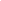 